Heat exhaustion vs. heat strokeHeat exhaustion and heat stroke can be caused by even light activity in a hot, humid environment. Know the symptoms and what to do right away.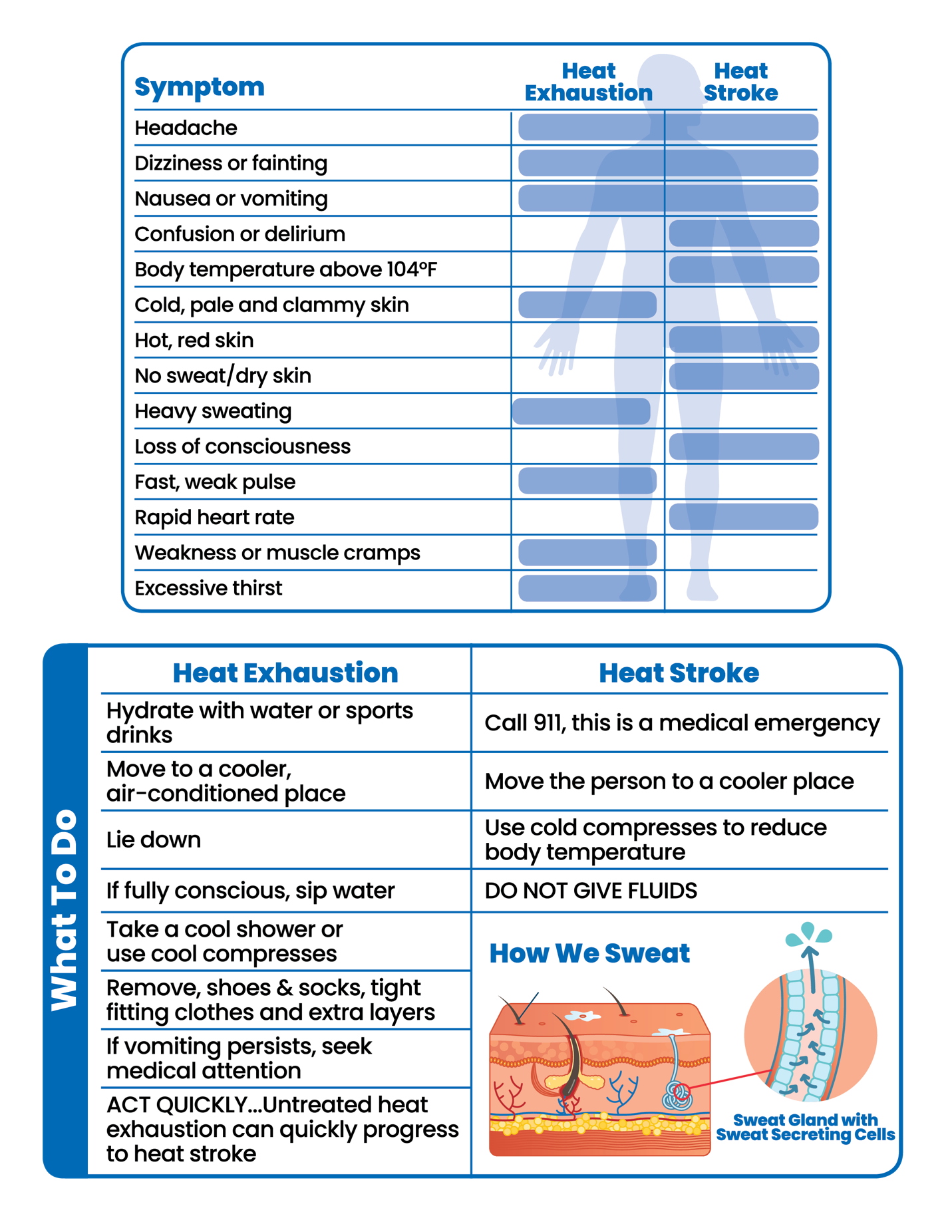 